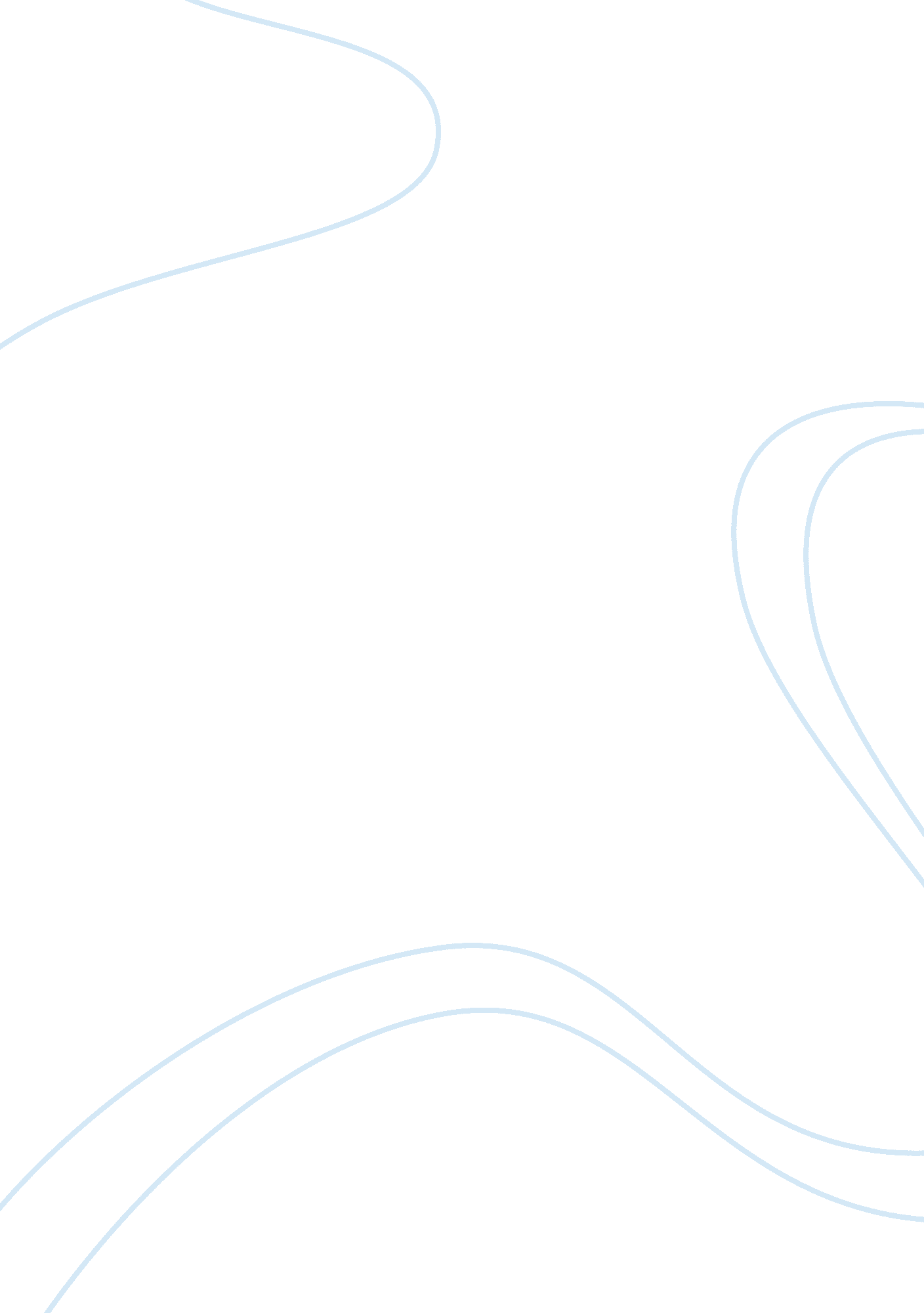 Rheumatology personal statementCountries, Canada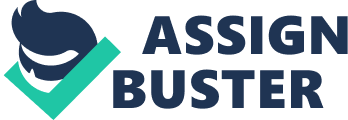 I have a strong desire to become an outstanding Rheumatologist. I focus on achieving this goal by pursuing the internationally recognized and well-structured Canadian Rheumatology Fellowship Program. The dream of becoming a Rheumatologist was enhanced during my Rheumatology elective rotation in University of Toronto at University Health Network, where I came across several patients. This rotation made me to realize that I need to join the field due to my strong passion for taking care of patients. Before joining the elective rotation in Toronto, I was involved in managing very sick and complicated patients in Vancouver. It is during this time that I realized that I need to acquire more skills and higher competency levels of handling these patients by taking Rheumatology Fellowship Program. I also learnt that taking care of these patients involves developing effective relationships with the patients in order to meet their personal needs for health and provide substantial solutions to the same (Crow, 2007). My research on Lumbar Puncture, MRI, and CT for a patient suffering from Cutaneous Lupus Erythematosus in a case of Quinacrine Induced Psychosis provided me with a chance to develop a strong interest on rheumatology. Further, I did a presentation on Familial Mediterranean Fever, which exposed me to the inherent problems in the field, which I would like to contribute by providing a solution. This presentation provided an opportunity for me to demonstrate my developed presentation skills, and I look forward to being involved in future presentations at international level or conferences. During research and presentations process, great mentors were there who affected my decision on this career, and I realized that this field deals with sensitive medical cases such as vasculitis, autoimmune diseases, soft tissues, and joints among others (Dunkley, et al., 2008). 
Being a scientist, I have chosen scientific and technological advancements in rheumatology since I have a strong passion on the same. As Rheumatologist, I focus on contributing significantly on this program by being involved in large research projects, participating on technological advancement, and teaching medical students and residents. With great mentors, I am ready to learn more about the interesting diseases and new treatments available, so that I can contribute by making a difference in the field and lifestyle of individuals. References List Crow, M, K. (2007). “ Mentors and heroes: the foundation and future of rheumatology.” 
Arthritis Rheumatism. 56: 1037–43. 
Dunkley, L, Speden, F, & Crisp, A. (2008). “ Why do we Choose Rheumatology? 
Implications for future Recruitment-results of the 2006 UK Trainee Survey”, rheumatology 1 (47), pp. 901-906. 